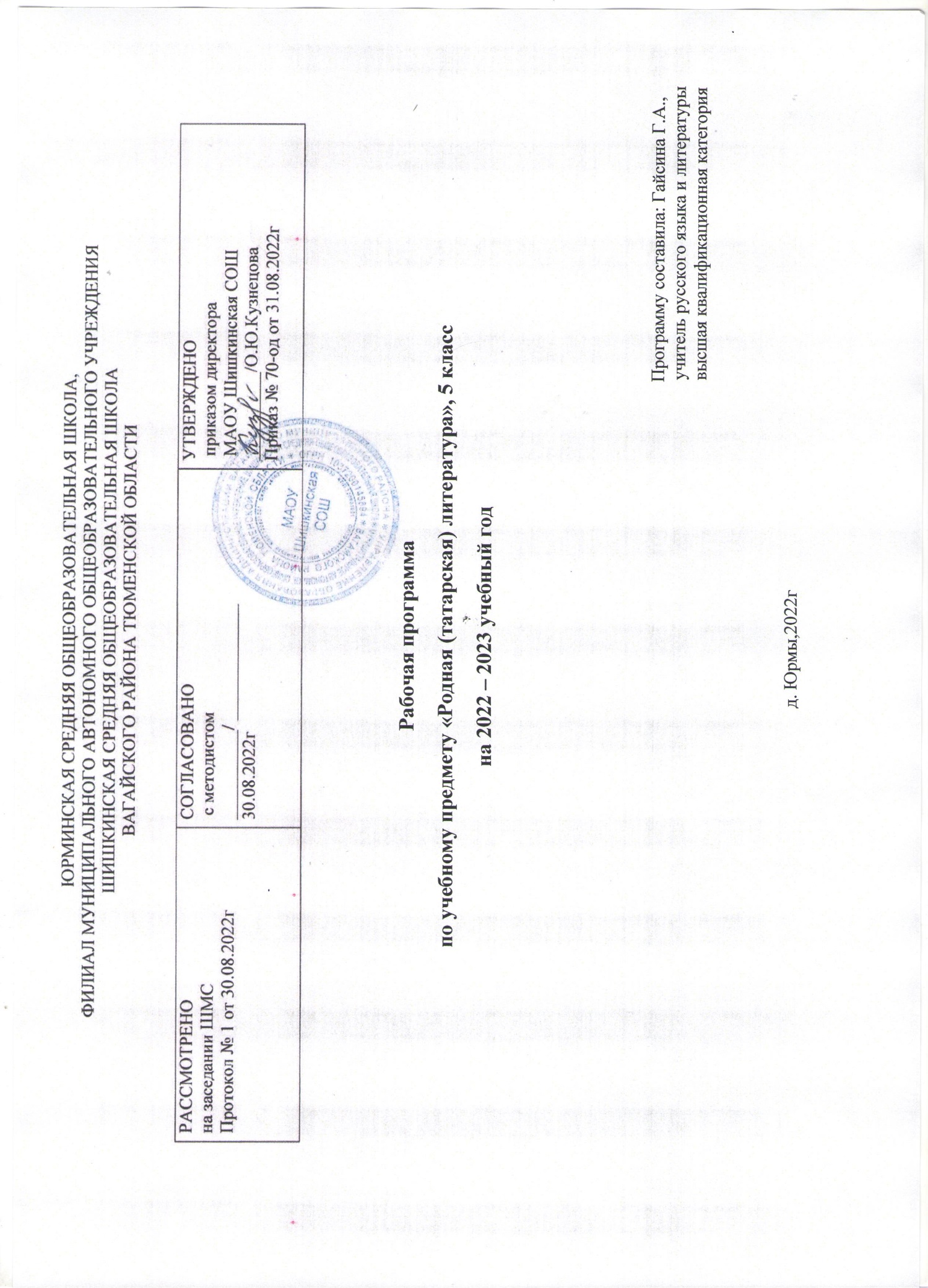 ПОЯСНИТЕЛЬНАЯ ЗАПИСКАПримерная рабочая программа учебного предмета «Родная (татарская) литература» для 5-х классов основного общего образования для образовательных организаций с обучением на родном (татарском) языке (далее – Программа) определяет содержание учебного предмета по годам обучения, основные методические стратегии обучения, воспитания и развития, обучающихся средствами учебного предмета «Родная (татарская) литература».Программа разработана на основе следующих нормативно-правовых документов:Конституция Российской Федерации;Федеральный закон от 29 декабря 2012 г. № 273-ФЗ «Об образовании в Российской Федерации» (с изменениями и дополнениями);Закон Российской Федерации от 25 октября 1991 г. № 1807-1 «О языках народов Российской Федерации» (с изменениями и дополнениями);Федеральный государственный образовательный стандарт основного общего образования (утвержденный приказом Министерства просвещения Российской Федерации от 31 мая 2021 г. № 287);Примерная основная образовательная программа основного общего образования (одобренная решением федерального учебно-методического объединения по общему образованию, протокол № 1/22 от 18 марта 2022 г.);Примерная программа воспитания (одобрена решением федерального учебно-методического объединения по общему образованию, протокол №2/220 от 2 июня 2020 г.);Концепция преподавания родных языков народов России (утверждена решением коллегии министерства просвещения РФ от 1 октября 2019 года № ПК-3ВН).Программа разработана для организаций с обучением на родном (татарском) языке, реализующих программы основного общего образования,и направлена на оказание методической помощи учителям, реализующим предметную область «Родной язык и родная литература».В основе Программы лежит системно-деятельностный подход, являющийся методологией федерального государственного образовательного стандарта. Программа ориентирована на целевые приоритеты, сформулированные в Примерной программе воспитания, и может служить основой для составления рабочих программ по учебному предмету «Родная (татарская) литература». Авторы рабочих программ могут предложить собственный подход к структурированию учебного материала, определению последовательности его изучения, распределению часов по разделам и темам.Общая характеристика учебного предмета «Родная (татарская) литература»Татарская литература, являясь носительницей важных культурных ценностей, смыслов, духовно-нравственных представлений, содействует познанию и усвоению жизненной философии татарского народа, участвует в формировании национального самосознания, самоидентификации и общероссийского гражданского сознания обучающихся.Предмет «Родная (татарская) литература» выступает одним из основных предметов гуманитарного образования, определяющих уровень интеллектуального и нравственно-эстетического развития личности. Изучение родной литературы способствует познанию жизни и моделированию действительности, создает при помощи изобразительно- выразительных средств художественную картину мира и вызывает определенное отношение к ней, обладает высокой степенью эмоционального воздействия. С литературным образованием связано воспитание читателя, осознающего значимость чтения и изучения литературы для своего дальнейшего личностного развития, способного аргументировать свое мнение и оформлять его словесно в устных и письменных высказываниях, а также формирование потребности в систематическом чтении как средствепознания мира и себя в этом мире, гармонизации отношений человека и общества.Изучение родной (татарской) литературы в 5–9 классах обеспечивает постижение обучающимися произведений татарской литературы, развитие навыков интерпретации и анализа с опорой на принципы единства художественной формы и содержания; создание условий для развития национального самосознания, осознания этнической принадлежности, приобретения системных знаний об истории, языке, культуре, мировоззрении, менталитете, философии своего народа.Учебный предмет обеспечивает межпредметные связи с другими учебными предметами гуманитарного цикла, особенно с учебным предметом«Родной (татарский) язык» и «Литература».Цель и задачи изучения учебного предмета «Родная (татарская) литература»Цель изучения учебного предмета – воспитание ценностного отношения к родной (татарской) литературе как существенной части родной культуры, приобщение обучающихся к культурному наследию и традициям своего народа, а также формирование грамотного читателя, способного использовать свою читательскую деятельность как средство для самообразования.Задачи изучения учебного предмета:развитие умений комментировать, анализировать и интерпретировать художественный текст;приобщение обучающихся к родной (татарской) литературе как искусству слова через введение элементов литературоведческого анализа, ознакомление с отдельными теоретико-литературными понятиями;знакомство с татарским литературным процессом и осознание его связи с историческим процессом;развитие коммуникативных умений обучающихся (устной и письменной диалогической и монологической речи на татарском языке);формирование читательского кругозора;формирование нравственных и эстетических чувств, обучающихся;развитие	способностей	к	творческой	деятельности	на	родном (татарском) языке;овладение общеучебными умениями и универсальными учебными действиями.Основные содержательные линии примерной рабочей программы учебного предмета «Родная (татарская) литература»Содержание учебного предмета «Родная (татарская) литература» представлено в программе разделами:«Устное народное творчество» (изучение таких произведений устного народного творчества, как сказки (волшебные, бытовые, сказки о животных), мифы, предания, легенды, малые жанры устного народного творчества (загадки, пословицы и поговорки), татарские народные песни, дастаны, баиты; татарский фольклор представлен в 5–7 классах);«Татарская литература по периодам» (рассмотрение литературного произведения как самостоятельного произведения искусства и как одного из звеньев в сложном литературном процессе; изучение татарской литературы в соответствии с этапами ее развития, начиная со средневековой литературы, литературы XVIII века, XIX–XX веков и заканчивая современной татарской литературой; наблюдение за воспроизведением исторических событий в родной литературе, расширение представлений о роли татарской литературы в историческом процессе);«Теория литературы» (освоение теоретико-литературных понятий в процессе изучения конкретных литературных произведений: рассмотрение проблемы рода и жанров литературы в процессе наблюдения за неразрывной связью между временем и формами искусства; в 5 классе на примере отдельных произведений изучаются особенности прозы, лирики и драмы; Место учебного предмета «Родная (татарская) литература» в учебном планеВ соответствии с федеральным государственным образовательным стандартом основного общего образования учебный предмет «Родная литература» входит в предметную область «Родной язык и родная литература» и является обязательным для изучения.На изучение предмета «Родная (татарская) литература» в общеобразовательных организациях с обучением на родном (татарском) языке отводится 1 час в неделю во всех классах основного общего образования. Общее количество времени обучения в 5 классе 34 часа в каждом классе.Образовательное учреждение вправе самостоятельно увеличить количество часов, отводимых для изучения учебного предмета, за счет часов части плана, формируемой участниками образовательных отношений.СОДЕРЖАНИЕ УЧЕБНОГО ПРЕДМЕТА«РОДНАЯ (ТАТАРСКАЯ) ЛИТЕРАТУРА»Развитие речи. Тематические блоки1. Борын-борын заманда. Халык авыз иҗаты: фольклор жанрлары – халык әкиятләре. / В давние времена. Устное народное творчество: жанры фольклора – народные сказки.Устное народное творчество – духовное наследие народов. Изображение в них национального колорита, менталитета народов. Система образов в произведениях устного народного творчества. Поэтические особенности произведений фольклора: сравнения, олицетворения, метафоричность, аллегоричность. Сказки, их виды. Герои сказок. Поэтические особенности народных сказок. Отражение психологии и идеалов народов в сказках. Татарские народные сказки ”Ак байтал”, “ Үги кыз”.2. Әдәби әкиятләр. / Литературные сказки.Созвучность и различия татарского народного устного творчества и фольклора других народов. Связь татарской литературы с фольклором. Изучение сказки К. Насыри «Патша белән карт» / «Падишах и старик». Усвоение термина «литературный герой».Художественный вымысел литературной сказки Г. Тукая «Су анасы» / «Водяная»).Картина Б. Альменова «Водяная». Работа над отрывком поэмы-сказки. Связь татарской литературы с фольклором. Кукольный театр «Экият».Повторение пройденного. Тест. Проектная работа3. Мәгърифәт баскычлары. / Система образования у татар.К.Насыйри “Әбүгалисина”. Г.Ибрагимов и его творчество.Слово о Г.Ибрагимове. Воспевание получения знаний и красоты природы в рассказах “Яз башы”, ”Фәгыйлә” Теория литературы. Понятие о рассказе, об образе. Повторение пройденного. Тест.4. Балачак. / Детство.Жизнь и творчество Г.Тукая.Воспевание трудолюбия в его стихах. Проблемы нравственности в сказке Г.Тукая «Су анасы».Творчество поэта Г.Тукая в картинах художника Б.Алменова. Г. Тукай и музыка. Жизнь и творчество А. Бакирова.5. Туган ил өчен! / За Родину!Слово о Мусе Джалиле. Арии из либретто “Алтынчәч”. Знакомство с понятиями ария, либретто, строфа.Литература времен ВОВ. Вера в победу и бессмертие в произведениях М. Джалиля “Җырларым”, “Бүреләр”.Понятие о жанре баллады. О картине Х. Якупова «Хөкемалдыннан” Слово о Ф.Кариме. О любви к родной природе в рассказе «Кыр казы». Подвиг солдата и тоска по родине в стихотворениях Ф.Карима“ Ватаным өчен”, “Сөйләр сүзләр бик күп алар”.Слово о Г.Кутуе. Понятие о белом стихе. Образы героев ВОВ в произведении “Сагыну”.Слово о С.Хакиме. В музее С.Хакима. Образы животных в стихотворении “Колын”. Писатели о С. Хакиме.6. Бәхет кайда була? / Где живет счастье?Жизнь и творчество Н. Давли. Изучение его стихотворений «Бәхет кайда була?» / «Где живет счастье?». Беседа о смысле жизни.Жизнь и творчество Ф. Хусни. Усвоение сюжета рассказа «Чыбыркы» / «Кнут» Ф. Хусни. Слово о Ф. Яруллине. Победа добра над злом в сказке “Зәңгәр күлдә Ай коена”. 7. Кеше – табигать баласы. / Человек – частица природы.Родная страна,родной край. Слово о Н.Исанбет. Описание красоты родного края в стихотворении «Туган ил».Понятие счастья в стихотворении Р.Валиевой« Табигать баласына».Переводная литература. Слово об А.Платонове. Жизнь деревни во время ВОВ в рассказе «Ягъфәр бабай”.8. Юмор.Юмор и ирония в  рассказе Л.Лерона «Зөhрә кыз безнең авылдан”.Повторение и обобщение материала 5 класса.ПЛАНИРУЕМЫЕ РЕЗУЛЬТАТЫ ОСВОЕНИЯ ПРОГРАММЫ УЧЕБНОГО ПРЕДМЕТА «РОДНАЯ (ТАТАРСКАЯ) ЛИТЕРАТУРА»НА УРОВНЕ ОСНОВНОГО ОБЩЕГО ОБРАЗОВАНИЯЛичностные результатыВ результате изучения предмета «Родная (татарская) литература» у обучающегося на уровне основного общего образования будут сформированы следующие личностные результатыгражданского воспитания:готовность к выполнению обязанностей гражданина и реализации его прав, уважение прав, свобод и законных интересов других людей;активное участие в жизни семьи, образовательной организации, реализующей программы основного общего образования, местного сообщества, родного края, страны;неприятие любых форм экстремизма, дискриминации;понимание роли различных социальных институтов в жизни человека;представление об основных правах, свободах и обязанностях гражданина, социальных нормах и правилах межличностных отношений в поликультурном и многоконфессиональном обществе;представление о способах противодействия коррупции;готовность к разнообразной совместной деятельности, стремление к взаимопониманию и взаимопомощи, активное участие в школьном самоуправлении; готовность к участию в гуманитарной деятельности (волонтерство, помощь людям, нуждающимся в ней);патриотического воспитания:осознание российской гражданской идентичности в поликультурном и многоконфессиональном обществе, проявление интереса к познанию родного языка, истории, культуры Российской Федерации, своего края, народов России;ценностное отношение к достижениям своей Родины — России, к науке, искусству, спорту, технологиям, боевым подвигам и трудовым достижениямнарода;уважение к символам России, государственным праздникам, историческому и природному наследию и памятникам, традициям разных народов, проживающих в родной стране;духовно-нравственного воспитания:ориентация на моральные ценности и нормы в ситуациях нравственного выбора;готовность оценивать свое поведение и поступки, а также поведение и поступки других людей с позиции нравственных и правовых норм с учетом осознания последствий поступков;активное неприятие асоциальных поступков, свобода и ответственность личности в условиях индивидуального и общественного пространства;эстетического воспитания:восприимчивость к разным видам искусства, традициям и творчеству своего и других народов, понимание эмоционального воздействия искусства;осознание важности художественной культуры как средства коммуникации и самовыражения;понимание ценности отечественного и мирового искусства, роли этнических культурных традиций и народного творчества;стремление к самовыражению в разных видах искусства;физического воспитания, формирования культуры здоровья и эмоционального благополучия:осознание ценности жизни; ответственное отношение к своему здоровью и установка на здоровый образ жизни (здоровое питание, соблюдение гигиенических правил, сбалансированный режим занятий и отдыха, регулярная физическая активность);осознание последствий и неприятие вредных привычек (употребление алкоголя, наркотиков, курение) и иных форм вреда для физического и психического здоровья;соблюдение правил безопасности, в том числе навыков безопасного поведения в интернет-среде;способность адаптироваться к стрессовым ситуациям и меняющимся социальным, информационным и природным условиям, в том числе осмысляя собственный опыт и выстраивая дальнейшие цели;умение принимать себя и других, не осуждая;умение осознавать эмоциональное состояние себя и других, умение управлять собственным эмоциональным состоянием;сформированность навыка рефлексии, признание своего права на ошибку и такого же права другого человека;трудового воспитания:установка на активное участие в решении практических задач (в рамках семьи, образовательной организации, реализующей программы основного общего образования, города, края) технологической и социальной направленности, способность инициировать, планировать и самостоятельно выполнять такого рода деятельность;интерес к практическому изучению профессий и труда различного рода, в том числе на основе применения изучаемого предметного знания;осознание важности обучения на протяжении всей жизни для успешной профессиональной деятельности и развитие необходимых умений для этого; готовность адаптироваться в профессиональной среде;уважение к труду и результатам трудовой деятельности;осознанный выбор и построение индивидуальной траектории образования и жизненных планов с учетом личных и общественных интересов и потребностей;экологического воспитания:ориентация на применение знаний из социальных и естественных наук для решения задач в области окружающей среды, планирования поступков и оценки их возможных последствий для окружающей среды;повышение уровня экологической культуры, осознание глобального характера экологическихпроблем и путей их решения;активное неприятие действий, приносящих вред окружающей среде;осознание своей роли как гражданина и потребителя в условиях взаимосвязи природной,технологической и социальной среды;готовность к участию в практической деятельности экологической направленности;ценности научного познания:ориентация в деятельности на современную систему научных представлений об основных закономерностях развития человека, природы и общества, взаимосвязях человека с природнойи социальной средой;овладение языковой и читательской культурой как средством познания мира;овладение основными навыками исследовательской деятельности, установка на осмысление опыта, наблюдений, поступков и стремление совершенствовать пути достижения индивидуального и коллективного благополучия;личностные результаты, обеспечивающие адаптацию обучающегося к изменяющимся условиям социальной и природной среды:освоение обучающимися социального опыта, основных социальных ролей, соответствующих ведущей деятельности возраста, норм и правил общественного поведения, форм социальной жизни в группах и сообществах, включая семью, группы, сформированные по профессиональной деятельности, а также в рамках социального взаимодействия с людьми из другой культурной среды;способность обучающихся ко взаимодействию в условиях неопределенности, открытость опыту и знаниям других;способность действовать в условиях неопределенности, повышать уровень своей компетентности через практическую деятельность, в том числе умение учиться у других людей, воспринимать в совместной деятельности новые знания, навыки и компетенции из опыта других;навык выявления и связывания образов, способность формирования новых знаний, в том числе способность формулировать идеи, понятия, гипотезы об объектах и явлениях, в том числе ранее не известных, осознавать дефициты собственных знаний и компетентностей, планировать свое развитие;умение оперировать основными понятиями, терминами и представлениями в области концепции устойчивого развития;умение анализировать и выявлять взаимосвязи природы, общества и экономики;умение оценивать свои действия с учетом влияния на окружающую среду, достижения целей и преодоления вызовов, возможных глобальных последствий;способность обучающихся осознавать стрессовую ситуацию, оценивать происходящие изменения и их последствия; воспринимать стрессовую ситуацию как вызов, требующий контрмер; оценивать ситуацию стресса, корректировать принимаемые решения и действия; формулировать и оценивать риски и последствия, формировать опыт, уметь находить позитивное в произошедшей ситуации; быть готовым действовать в отсутствие гарантий успеха.Метапредметные результатыВ результате изучения предмета «Родная (татарская) литература» в 5–9 классах обучающийся овладеет универсальными учебными познавательными действиями:базовые логические действия:выявлять и характеризовать существенные признаки объектов (явлений);устанавливать существенный признак классификации, основания для обобщения и сравнения, критерии проводимого анализа;с учетом предложенной задачи выявлять закономерности и противоречия в рассматриваемых фактах, данных и наблюдениях; предлагать критерии для выявления закономерностей и противоречий;выявлять дефициты информации, данных, необходимых для решения поставленной задачи;выявлять причинно-следственные связи при изучении явлений и процессов; делать выводы с использованием дедуктивных и индуктивных умозаключений, умозаключений по аналогии, формулировать гипотезы о взаимосвязях;самостоятельно выбирать способ решения учебной задачи (сравнивать несколько вариантов решения, выбирать наиболее подходящий с учетом самостоятельно выделенных критериев);базовые исследовательские действия:использовать вопросы как исследовательский инструмент познания;формулировать вопросы, фиксирующие разрыв между реальным и желательным состоянием ситуации, объекта, самостоятельно устанавливать искомое и данное;формировать гипотезу об истинности собственных суждений и суждений других, аргументировать свою позицию, мнение;проводить по самостоятельно составленному плану опыт, несложный эксперимент, небольшое исследование по установлению особенностей объекта изучения, причинно-следственных связей и зависимостей объектов между собой;оценивать на применимость и достоверность информации, полученной в ходе исследования (эксперимента);самостоятельно формулировать обобщения и выводы по результатам проведенного наблюдения, опыта, исследования, владеть инструментами оценки достоверности полученных выводов и обобщений;прогнозировать возможное дальнейшее развитие процессов, событий и их последствия в аналогичных или сходных ситуациях, а также выдвигать предположения об их развитии в новых условиях и контекстах;работа с информацией:применять различные методы, инструменты и запросы при поиске и отборе информации или данных из источников с учетом предложенной учебной задачи и заданных критериев;выбирать, анализировать, систематизировать и интерпретировать информацию различных видов и форм представления;находить сходные аргументы (подтверждающие или опровергающие одну и ту же идею, версию) в различных информационных источниках;самостоятельно выбирать оптимальную форму представления информации и иллюстрировать решаемые задачи несложными схемами, диаграммами, иной графикой и их комбинациями;оценивать надежность информации по критериям, предложенным педагогическим работником или сформулированным самостоятельно;эффективно запоминать и систематизировать информацию;соблюдать правила информационной безопасности при поиске информации в Интернете.В результате изучения предмета «Родная (татарская) литература» в 5–9 классах обучающийся овладеет универсальными учебными коммуникативными действиями:общение:воспринимать и формулировать суждения, выражать эмоции в соответствии с целями и условиями общения;выражать себя (свою точку зрения) в устных и письменных текстах;распознавать невербальные средства общения, понимать значение социальных знаков, знать и распознавать предпосылки конфликтных ситуаций и смягчать конфликты, вести переговоры;понимать намерения других, проявлять уважительное отношение к собеседнику и в корректной форме формулировать свои возражения;в ходе диалога и (или) дискуссии задавать вопросы по существу обсуждаемой темы и высказывать идеи, нацеленные на решение задачи и поддержание благожелательности общения;сопоставлять свои суждения с суждениями других участников диалога, обнаруживать различиеи сходство позиций;публично представлять результаты выполненного опыта (эксперимента, исследования, проекта);самостоятельно выбирать формат выступления с учетом задач пре зентации и особенностей аудитории и в соответствии с ним составлять устные и письменные тексты с использованием иллюстративных материалов;совместная деятельность:понимать и использовать преимущества командной и индивидуальной работы при решении конкретной проблемы, обосновывать необходимость применения групповых форм взаимодействия при решении поставленной задачи;принимать цель совместной деятельности, коллективно строить действия по ее достижению: распределять роли, договариваться, обсуждать процесс и результат совместной работы;уметь обобщать мнения нескольких людей, проявлять готовность руководить, выполнять поручения, подчиняться;планировать организацию совместной работы, определять свою роль  (с  учетом  предпочтений  и  возможностей  всех  участниковвзаимодействия), распределять задачи между членами команды, участвовать в групповых формах работы (обсуждения, обмен мнений, «мозговые штурмы» и иные);выполнять свою часть работы, достигать качественного результата по своему направлению и координировать свои действия с другими членами команды;оценивать качество своего вклада в общий продукт по критериям, самостоятельно сформулированным участниками взаимодействия;сравнивать результаты с исходной задачей и вклад каждого члена команды в достижение результатов, разделять сферу ответственности и проявлять готовность к предоставлению отчета перед группой.В результате изучения предмета «Родная (татарская) литература» в 5–9 классах обучающийся овладеет универсальными учебными регулятивными действиями:самоорганизация:выявлять проблемы для решения в жизненных и учебных ситуациях;ориентироваться в различных подходах принятия решений (индивидуальное, принятие решения в группе, принятие решений группой);самостоятельно составлять алгоритм решения задачи (или его часть), выбирать способ решения учебной задачи с учетом имеющихся ресурсов и собственных возможностей, аргументировать предлагаемые варианты решений;составлять план действий (план реализации намеченного алгоритма решения), корректировать предложенный алгоритм с учетом получения новых знаний об изучаемом объекте;делать выбор и брать ответственность за решение;самоконтроль:владеть способами самоконтроля, самомотивации и рефлексии;давать адекватную оценку ситуации и предлагать план ее изменения;учитывать контекст и предвидеть трудности, которые могут возникнуть при решении учебной задачи, адаптировать решение к меняющимся обстоятельствам;объяснять причины достижения (недостижения) результатов деятельности, давать оценку приобретенному опыту, уметь находить позитивное в произошедшей ситуации;вносить коррективы в деятельность на основе новых обстоятельств, изменившихся ситуаций, установленных ошибок, возникших трудностей;оценивать соответствие результата цели и условиям;эмоциональный интеллект:различать,	называть	и	управлять	собственными	эмоциями	и эмоциями других;выявлять и анализировать причины эмоций;ставить себя на место другого человека, понимать мотивы и намерения другого;регулировать способ выражения эмоций;принятие себя и других:осознанно относиться к другому человеку, его мнению;признавать свое право на ошибку и такое же право другого;принимать себя и других, не осуждая;открытость себе и другим;осознавать невозможность контролировать все вокругПредметные результаты по классам 5 классОбучающийся научится:выразительно	читать	вслух	и	наизусть	произведения,	их фрагменты в рамках программы (правильно передавать эмоциональноесодержание произведения, точно воспроизводить стихотворный ритм);формулировать собственное отношение к произведениям родной татарской литературы, уметь их оценивать, обосновывать свои суждения с опорой на текст;различать основные жанры фольклора и художественной литературы(фольклорная и литературная сказка, миф, загадка, пословица, поговорка, предание, легенда, баит, дастан, басня, рассказ, повесть, лирическое стихотворение, пьеса); отличать прозаические тексты от поэтических;эмоционально откликаться на прочитанное, делиться впечатлениями о произведении;определять и формулировать тему, основную мысль прочитанных произведений;задавать вопросы по содержанию произведений;участвовать в обсуждении прочитанного;характеризовать литературного героя, создавать его словесный портрет на основе авторского описания и художественных деталей, оценивать его поступки;пересказывать художественный текст (подробно, кратко);составлять простой план художественного произведения;использовать изученные теоретико-литературные понятия при анализе художественного текста (образ, эпос, лирика, драма, тема, идея, юмор и др.);создавать собственный письменный текст: давать развернутый ответ на вопрос (объемом не менее 20–30 слов), связанный со знанием и пониманием литературного произведенияТЕМАТИЧЕСКОЕ ПЛАНИРОВАНИЕ В 5 КЛАССЕПОУРОЧНОЕ ПЛАНИРОВАНИЕ5 КЛАССУЧЕБНО-МЕТОДИЧЕСКОЕ ОБЕСПЕЧЕНИЕ ОБРАЗОВАТЕЛЬНОГО ПРОЦЕССА ОБЯЗАТЕЛЬНЫЕ УЧЕБНЫЕ МАТЕРИАЛЫ ДЛЯ УЧЕНИКА5 КЛАССУчебник «Татарская литература» в 2-х частях, для школ с русским языком обучения, изучающих татарский язык. Автор: А.Мотыйгуллина, Р.Ханнанов, Л.Хисматова, издателство «МАГАРИФ», Казань, 2014 г.ПРИЛОЖЕНИЯПриложение 1Учебно-методическое и информационно-ресурсное обеспечение Методические пособияЗаһидуллина Д. Ф. Мәктәптә татар әдәбиятын укыту методикасы. – Второе издание, переработанное и дополненное. – Казан:«Мәгариф» нәшр., 2004. – 367 б.СловариӘдәбият белеме: Терминнар һәм төшенчәләр сүзлеге. – Казан:«Мәгариф» нәшр., 2007. – 231 б.Татар теленең аңлатмалы сүзлеге: 3 томда. – Казан: Тат. кит. нәшр., 1977. – Т. 1. – 476 б.Татар теленең аңлатмалы сүзлеге: 3 томда. – Т. 2. – Казан: Тат. кит. нәшр., 1979. – 726 б.Татар теленең аңлатмалы сүзлеге: 3 томда. – Т. 3. – Казан: Тат. кит. нәшр., 1981. – 832 б.Ханбикова Ш. С. Татар теленең синонимнар сүзлеге / Ш. С. Ханбикова, Ф. С. Сафиуллина. – Казан: Татар. кит. нәшр., 2014. – 263 б.Справочная литератураДавыдова Т. Т., Пронин В. А. Теория литературы: учебное пособие. – М.: Логос, 2003. – 232 с.Современная литературная теория. Антология / сост. И. В. Кабанова. – М.: Флинта: Наука, 2004. – 344 с.Әдипләребез: библиографик белешмәлек: 2 томда: 1 том / төз. Р. Н. Даутов, Р. Ф. Рахмани. – Казань: Казан: Тат. кит. нәшр., 2009. – 750 б.Әдипләребез: библиографик белешмәлек: 2 томда: 2 том / төз. Р. Н. Даутов, Р. Ф. Рахмани. – Казань: Казан: Тат. кит. нәшр., 2009. – 734 б.Заһидуллина Д. Ф. Әдәби әсәргә анализ ясау: Урта гомуми белем бирү мәктәбе укучылары, укытучылар, педагогика колледжлары һәм югары уку йортлары студентлары өчен кулланма / Д. Ф. Заһидуллина, М. И. Ибраһимов, В. Р. Әминева. – Казань: «Мәгариф» нәшр., 2005. – 111 б.Заһидуллина Д. Ф. Әдәби әсәр: өйрәнәбез һәм анализ ясыйбыз: Урта гомуми белем бирү мәктәбе укучылары, укытучылар, педагогика колледжлары һәм югары уку йортлары студентлары өчен кулланма / Д. Ф. Заһидуллина, М. И. Ибраһимов, В. Р. Әминева. – Казань: «Мәгариф» нәшр., 2007. – 112 б.Исәнбәт Н. С. Татар халык мәкальләре. 3 томда: 1 том. – Казан: Казан: Тат. кит. нәшр., 2010. – 623 б.Исәнбәт Н. С. Татар халык мәкальләре. 3 томда: 2 том. – Казан: Казан: Тат. кит. нәшр., 2010. – 749 б.Исәнбәт Н. С. Татар халык мәкальләре. 3 томда: 3 том. – Казан: Казан: Тат. кит. нәшр., 2010. – 799 б.Татар әдәбияты: Теория. Тарих / Д. Ф. Заһидуллина, Ә. М. Закирҗанов, Т. Ш. Гыйләҗев, Н. М. Йосыпова. – Тулыл. 2 нче басма. – Казань: «Мәгариф» нәшр., 2006. – 319 б.Татар әдәбияты тарихы: сигез томда / [сост. Р. Ф. Рәхмани]. – Казан: Тат. кит. нәшр., 2014. – Т. 1. – 2014; Т.2. – 2014; Т.3. – 2014; Т. 4. – 2016; Т. 5. – 2017; Т. 6. – 2018.Яхин Ф. З. Урта гасырлар татар әдәбияты: Татар шигъриятендә дини мистика һәм мифология. Икенче басма. – Казан: «Раннур» нәшр., 2003. – 416 б.Периодические изданияДетский журнал «Ялкын» («Пламя»).Газета «Татарстан яшьләре» («Молодежь Татарстана»).Литературно-художественный журнал «Идел» («Идель»).Литературно-художественный	и	документальный	журнал «Безнең мирас» («Наше наследие»).Литературно-художественный	и	общественно-политический журнал «Казан утлары» («Огни Казани»).Научно-методический журнал «Мәгариф» («Магариф»).Информационные ресурсыБиблиотека художественных произведений на татарском языке // URL: http:// Kitapxane.at.ru (дата обращения: 13.05.2022). Интерактивная	мультимедийная	энциклопедия	//	URL: www.balarf.ru (дата обращения: 13.05.2022).Институт развития образования РТ // URL: http://www.irort.ru (дата обращения: 13.05.2022).Министерство	образования	и	науки	РТ	// URL:http://mon.tatarstan.ru (дата обращения: 13.05.2022).Озвученный	русско-татарский	онлайн-словарь	//	URL: www.ganiev.org (дата обращения: 13.05.2022).Образовательный портал Министерства образования и науки РТ// URL: http://www.edu.kzn.ru (дата обращения: 13.05.2022).Портал	татарского	образования	//	URL:	http://belem.ru	(дата обращения: 13.05.2022).Сайт	издания	«100	лет	нашему	дому»	//	URL: www.100летнашемудому.рф (дата обращения: 13.05.2022).Сборник	анимационных	фильмов,	созданных	объединением «Татармультфильм»	//	URL:	www.tatarcartoon.ru	(дата	обращения: 13.05.2022).Татарский	язык:	большой	электронный	свод	//	URL: http://www.antat.ru/ru/tatzet (дата обращения: 13.05.2022).Тексты на татарском языке // URL: http:// Tatarca.boom.ru (дата обращения: 13.05.2022).УМК	«Сәлам!»	//	URL:	http://selam.tatar	(дата	обращения: 13.05.2022).Школьная	электронная	энциклопедия	«Татар	иле»	//	URL: www.chrestomathy.tatarile.tatar.ru / (дата обращения: 13.05.2022).Языки	народов	России	в	Интернете	//	URL: http://www.peoples.org.ru (дата обращения: 13.05.2022).Электронные	формы	учебников	//	URL: www.antat.ru/ru/iyli/publishing/book (дата обращения: 13.05.2022). Электронный	атлас	по	истории	Татарстана	//	URL: www.tatarhistory.ru (дата обращения: 13.05.2022).Языки	народов	России	в	Интернете	//	URL: http://www.peoples.org.ru (дата обращения: 13.05.2022).Приложение 2Список произведений, рекомендованных для заучивания наизусть и внеклассного чтения. 5 классДля внеклассного чтения:Татарская народная сказка «Ак байтал» («Белый конь»). Карим Ф.     «Үлем уены» («Игра в смерть»). Исхак А. «Әтәч» («Петух»). Хаким С.«Башка берни дә кирәкми» («И больше ничего не надо»). Галиев Г. «Аю агачлар белән... сөйләшә» («Медведь разговаривает с деревьями»). Шафигуллин Ф. «Ике тиен акча» («Две копейки»). Тимергалин А. «Сәер планетада» («На странной планете»). Гимадиев А. «Зөһрә кыз безнең авылдан» («Девушка Зухра из нашей деревни»).Для заучивания наизусть:Тукай Г. «Шүрәле» («Шурале») (отрывок). М. Джалиль «Кызыл ромашка» («Красная ромашка»). Миннулин Р. «Әни, мин көчек күрдем» («Мама, я увидел щенка»)№
п/пНаименование разделов и тем программы	5 классКоличество часовКоличество часовКоличество часовЭлектронные (цифровые) образовательные ресурсы№
п/пНаименование разделов и тем программы	5 классвсегоконтрольные работыпрактические работыЭлектронные (цифровые) образовательные ресурсы1.Устное народное творчество. Особенности пословиц, поговорок, загадок./1Школьная	электронная	энциклопедия	«Татар	иле»	//	URL: www.chrestomathy.tatarile.tatar.ru / Языки	народов2.Татарские народные сказки.1России	в	Интернете	//	URL: http://www.peoples.org.ru .3.Конфликт добра и зла в сказке ”Ак байтал”, “ Үги кыз”11Электронные	формы	учебников	//	URL: www.antat.ru/ru/iyli/publishing/book 4Окрыляясь народным творчеством. Басни.1Электронные	формы	учебников	//	URL: www.antat.ru/ru/iyli/publishing/book 5Общие черты и различия басен Г.Тукая,А.Исхака, И.Крылова.1http://mon.tatarstan.ru 6Образцы Древней литературы./1ч.1URL: http:// Kitapxane.at.ru  	7Слово о Кол Гали. Поэма «Кыйссаи Йосыф». 1Интерактивная	мультимедийная	энциклопедия	//	URL: www.balarf.ru8Образцы литературы времен Казанского ханства. Слово о Мухамадьяре.1Школьная	электронная	энциклопедия	«Татар	иле»	//	URL: www.chrestomathy.tatarile.tatar.ru / Языки	народов9Отрывки из поэмы «Нуры Содур» /1ч.11России	в	Интернете	//	URL: http://www.peoples.org.ru .10Литература XIX века. Жизнь и творчество К. Насыйри. 1Электронные	формы	учебников	//	URL: www.antat.ru/ru/iyli/publishing/book 11Знакомство с произведениями «Патша белән карт”,”Бай hәм хезмәтче”1Электронные	формы	учебников	//	URL: www.antat.ru/ru/iyli/publishing/book 12К.Насыйри “Әбүгалисина”В музее К.Насыйри. /1ч.11http://mon.tatarstan.ru 13«Эш үткәч,үкенүдән файда юк”. 11URL: http:// Kitapxane.at.ru  	14Жизнь и творчество Г.Тукая. 1Интерактивная	мультимедийная	энциклопедия	//	URL: www.balarf.ru15Воспевание трудолюбия в его стихах. 1Школьная	электронная	энциклопедия «Татар	иле»	//	URL: www.chrestomathy.tatarile.tatar.ru / Языки	народов16Проблемы нравственности в сказке Г.Тукая «Су анасы». /1ч.1России	в	Интернете	//	URL: http://www.peoples.org.ru .17Творчество поэта Г.Тукая в картинах художника Б.Алменова. 11Электронные	формы	учебников	//	URL: www.antat.ru/ru/iyli/publishing/book 18Г. Тукай и музыка. Жизнь и творчество А. Бакирова. 1Электронные	формы	учебников	//	URL: www.antat.ru/ru/iyli/publishing/book 19Литература начала XX века.Г.Ибрагимов и его творчество./1ч.1http://mon.tatarstan.ru 20Слово о Г.Ибрагимове. Воспевание природы в рассказах “Яз башы”,”Фәгыйлә” /1ч.1URL: http:// Kitapxane.at.ru  	21Теория литературы. Понятие о рассказе, об образе. /1ч.11Интерактивная	мультимедийная	энциклопедия	//	URL: www.balarf.ru22Слово о Мусе Джалиле. Арии из либретты “Алтынчәч”. Знакомство с понятиями ария, либретто, строфа. /1ч.1Электронные	формы	учебников	//	URL: www.antat.ru/ru/iyli/publishing/book 23М.Джалиля “Җырларым”,“Бүреләр”. /1ч.1Школьная	электронная	энциклопедия «Татар	иле»	//	URL: www.chrestomathy.tatarile.tatar.ru / Языки	народов24Понятие о жанре баллады. О картинеХ.Якупова «Хөкем алдыннан” /1ч.1России	в	Интернете	//	URL: http://www.peoples.org.ru .25Сочинение по картине Х.Якупова «Хөкем алдыннан” /1ч.11Электронные	формы	учебников	//	URL: www.antat.ru/ru/iyli/publishing/book 26Слово о Ф.Кариме. О любви к родной природе в рассказе «Кыр казы»./1ч.1Электронные	формы	учебников	//	URL: www.antat.ru/ru/iyli/publishing/book 27Подвиг солдата и тоска по родине в стихотворениях Ф.Карима“ Ватаным өчен”, “Сөйләр сүзләр бик күп алар”./1ч.11http://mon.tatarstan.ru 28Слово о Г.Кутуе. Понятие о белом стихе. Образы героев ВОВ в произведении “Сагыну”./1ч.1URL: http:// Kitapxane.at.ru  	29Слово о С.Хакиме.В музее С.Хакима. Образы животных в стихотворении“Колын”. Писатели о С. Хакиме. /1ч.1Интерактивная	мультимедийная	энциклопедия	//	URL: www.balarf.ru30Слово о Ф.Хусни. Проблема выбора профессии в рассказе «Чыбыркы»./1ч.1Школьная	электронная	энциклопедия	«Татар	иле»	//	URL: www.chrestomathy.tatarile.tatar.ru / Языки	народов31Слово о Ф.Яруллине. Победа добра над злом в сказке “Зәңгәр күлдә Ай коена”./1ч.1России	в	Интернете	//	URL: http://www.peoples.org.ru .32Понятие счастья в стихотворении Р.Валиевой« Табигать баласына» /1ч.1Электронные	формы	учебников	//	URL: www.antat.ru/ru/iyli/publishing/book 33Юмор и ирония в рассказе Л.Лерона «Зөhрә кыз безнең авылдан” /1ч.11Электронные	формы	учебников	//	URL: www.antat.ru/ru/iyli/publishing/book 34Повторение пройденного материала.11России	в	Интернете	//	URL: http://www.peoples.org.ru .Итого:345№
п/пТема урокаКоличество часовКоличество часовКоличество часовВиды, формы контроля№
п/пТема урокавсегоконтрольные работыпрактические работыВиды, формы контроля1.Устное народное творчество. Особенности пословиц, поговорок, загадок./1Устный опрос2.Татарские народные сказки.1Устный опрос3.Конфликт добра и зла в сказке ”Акбайтал”, “ Үгикыз”1Выразительное чтение сказки по ролям Проверка терминов4.Окрыляясь народным творчеством.,1Самооценка с использованием оценочного листа5.Общие черты и различия басен Г.Тукая А.Исхака, И.Крылова./1ч.1Выразительное чтение басен6.Образцы Древней литературы./1ч.1опрос7.Слово о Кол Гали. Поэма «КыйссаиЙосыф». /1ч.11Тестирование8.Образцы литературы времен Казанского ханства. Слово о Мухамадьяре.1Устный опрос9.Отрывки из поэмы «Нуры Содур» /1ч.1Ответы на вопросы10.Литература XIX века. Жизнь и творчество К. Насыйри. 1Самооценка с использованием оценочного листа11.Знакомство с произ-ведениями «Патша белән карт”,”Бай hәм хезмәтче”1Устный опрос12.К.Насыйри “Әбүгалисина”.В музее К.Насыйри. /1ч.1Защита презентации13.«Эш үткәч,үкенүдән файда юк”. /1ч.1Защита реферата14.Жизнь и творчество Г.Тукая. /1ч.1Устный опрос15.Воспевание трудолюбия в его стихах. /1ч.1Проверка техники чтения16.Проблемы нравственности в сказке Г.Тукая «Су анасы». /1ч.11Тестирование17.Творчество поэта Г.Тукая в картинах художника Б.Алменова. /1ч.1зачет18.Г. Тукай и музыка. Жизнь и творчество А. Бакирова. /1ч.1Самооценка с использованием оценочного листа19.Литература начала XX века.Г.Ибрагимов и его творчество./1ч.1Устный опрос20.Слово о Г.Ибрагимове. Воспевание природы в рассказах “Яз башы”,”Фәгыйлә” /1ч.1Выразительное чтение прозы. 21.Теория литературы. Понятие о рассказе, об образе. /1ч.1Устный опрос22.Слово о Мусе Джалиле. Арии из либретты “Алтынчәч”. Знакомство с понятиями ария, либретто, строфа. /1ч.1Выразительное чтение стихотворения23.М.Джалиля “Җырларым”,“Бүреләр”. /1ч.1Выразительное чтение стихотворения и анализ24.Понятие о жанре баллады. О картинеХ.Якупова «Хөкем алдыннан” /1ч.1Творческая работа25.Сочинение по картине Х.Якупова «Хөкем алдыннан” /1ч.11Тестирование26.Слово о Ф.Кариме. О любви к родной природе в рассказе «Кыр казы»./1ч.1Защита презентации27.Подвиг солдата и тоска по родине в стихотворениях Ф.Карима“ Ватаным өчен”, “Сөйләр сүзләр бик күп алар”./1ч.1Устный опрос28.Слово о Г.Кутуе. Понятие о белом стихе. Образы героев ВОВ в произведении “Сагыну”./1ч.1Выразительное чтение стихотворения29.Слово о С.Хакиме.В музее С.Хакима. Образы животных в стихотворении“Колын”. Писатели о С. Хакиме. /1ч.1Самооценка с использованием оценочного листа30.Слово о Ф.Хусни. Проблема выбора профессии в рассказе «Чыбыркы»./1ч.1Выразительное чтение стихотворения31.Слово о Ф.Яруллине. Победа добра над злом в сказке “Зәңгәр күлдә Ай коена”./1ч.1Устный опрос32.Понятие счастья в стихотворении Р.Валиевой« Табигать баласына» /1ч.11Устный опрос33.Юмор и ирония в рассказе Л.Лерона «Зөhрә кыз безнең авылдан” /1ч.1Самооценка с использованием оценочного листа34.Повторение пройденного материала.1ТестированиеОБЩЕЕ КОЛИЧЕСТВО ЧАСОВ ПО ПРОГРАММЕОБЩЕЕ КОЛИЧЕСТВО ЧАСОВ ПО ПРОГРАММЕИтого 345